Cadbury ClassNewsletter: April 16th 2018Cake-tastic!Thank you for supporting our cake sale which made £60.46We bought equipment for enhancing active time, and to develop our gross motor skills, including a trampette, balance beams and resistance bands.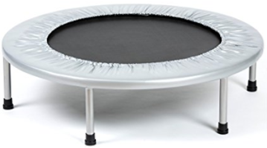 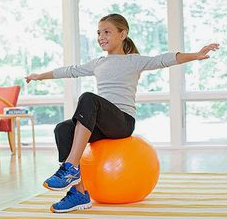 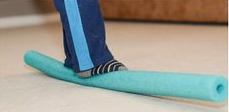 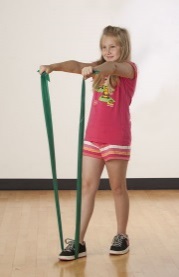 Summer TermWe will continue working on our superhero topic Math: We will be learning about halving and doubling.English: Using phonics in our reading and writing, forming our capital letters and taking part in why/ because conversations. We will start an ‘all about me topic’ to include super foods linked to healthy eating and growing our own vegetables. This will be linked to how we grow and how to grow friendships (positive relationships) and how animals are born and grow.Fabulous Free Reading ResourceOxford Owl offer free books to read online and the best thing is that the children can listen to them at the same time! There are also free resources and support for parents.	Visit www.oxfordowl.co.uk and click on 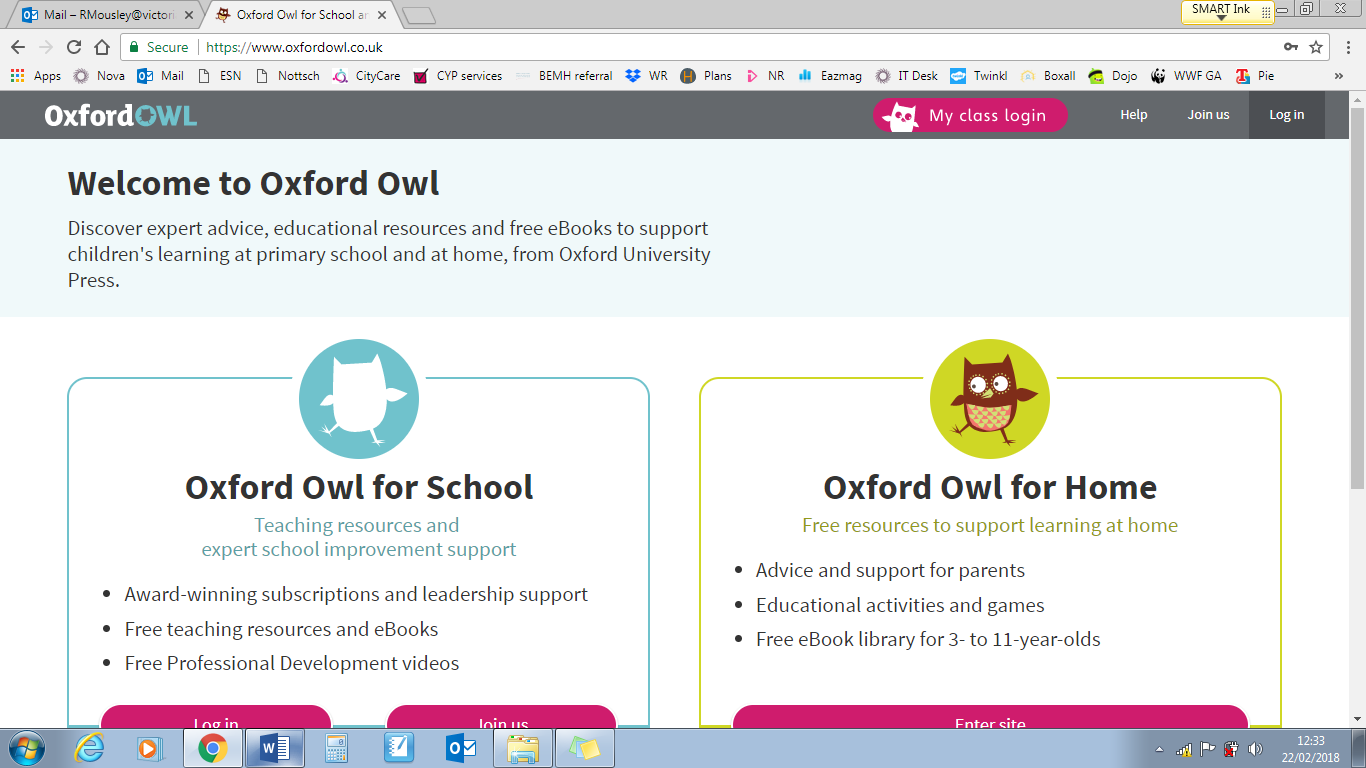 Username: CadburyPassword: chocPlease visit our class page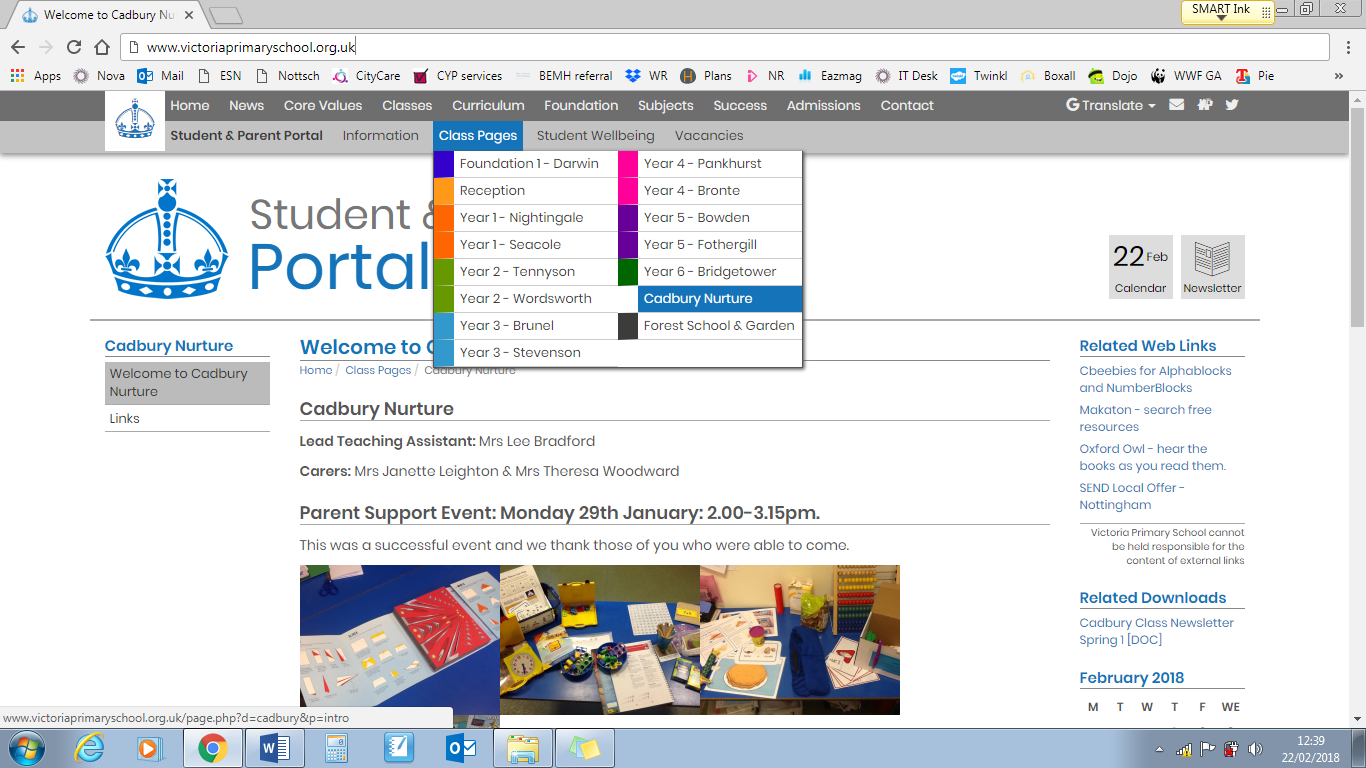 Our class page is up and running and you can find key information and see examples of excellent work. Please visit www.victoriaprimaryschool.org.uk then click on Cadbury Nurture in ‘class pages’Thank you for your continued support.Cadbury Nurture Staff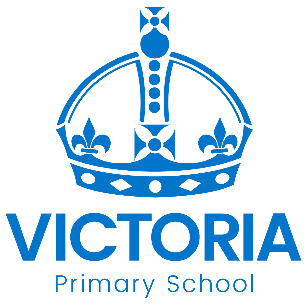 Diary Dates: April – May 2018DateYear GroupTimeEventMonday 16th AprilY1 – Y6PMSpeak Out – Be Heard – Be Safe Assemblies with NSPCCWednesday 18th AprilYear 4 & 59.00 – 9.45 amFree Maths workshop for Y4 and Y5 with Miss FroggattMonday 23rd AprilYears 5 & 6DaySpeak Out – Be Heard – Be Safe 
Lessons with NSPCCMonday 23rd AprilAll2.00pm – 3.00pmParents, Carers & Family SupportFree Coffee & Cake eventMonday 23rd AprilAll3.15 – 4.00 pmSummer After School Clubs Start Wednesday 25th AprilNursery, Reception, Year 1DayWhite Post Farm animals 
visiting school!Thursday 26th AprilYear 1 
Nightingale & SeacoleDayEnglish Learning Visit to 
Perlethorpe Outdoor CentreTuesday 1st MayReception
Boot & BellDayExtra Forest School Learning
with the RSPBThursday 3rd MayYear 1 
Nightingale & SeacoleDayExtra Forest School Learning
with the RSPBMonday 7th MayAllDaySchool ClosedNational Bank HolidayTuesday 8th MayDarwin
NurseryDayExtra Forest School Learning
with the RSPBMonday 14th May to
Thursday 17th MayYear 6 BridgetowerAMYear 6 National Tests (SATs)Monday 21st May1, 3 & 5PMSpanish AfternoonFriday 25th MayAll3.15 PMSchool Closes for 
May Half Term Holiday